Algebra w/ Trig2.2 Evaluate and Graph Polynomial FunctionsWarm-Up: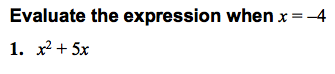 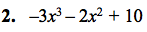 3.   The expression x2 – 4 represents the of matting in square inches that is need to mat picture. How much matting is needed if x = 6? --------------------------------------------------------NOTES----------------------------------------------------------------------Example 1: Identify Polynomial FunctionsDecide whether the function is a polynomial function.
If so, write it in standard form and state its degree, type, and leading coefficient.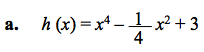 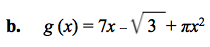 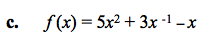 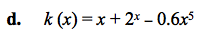 Example 2: Evaluate by Direct SubstitutionUse direct substitution to evaluate f (x) = 2x4 – 5x3 – 4x + 8 when x = 3.YOU TRY:Decide whether the function is a polynomial function. If so, write it in standard form and state its degree, type, and leading coefficient.1.     f (x) = 13 – 2x			2.     p (x) = 9x4 – 5x – 2 + 4		3.     h (x) = 6x2 + π – 3xUse direct substitution to evaluate the polynomial function for the given value of x.4.     f (x) = x4 + 2x3 + 3x2 – 7; x = –2			5.     g (x) = x 3 – 5x2 + 6x + 1; x = 4Example 3: Evaluating by Synthetic SubstitutionUse synthetic substitution to evaluate f (x) from Example 2 when x = 3.
 f (x) = 2x4 – 5x3 – 4x + 8 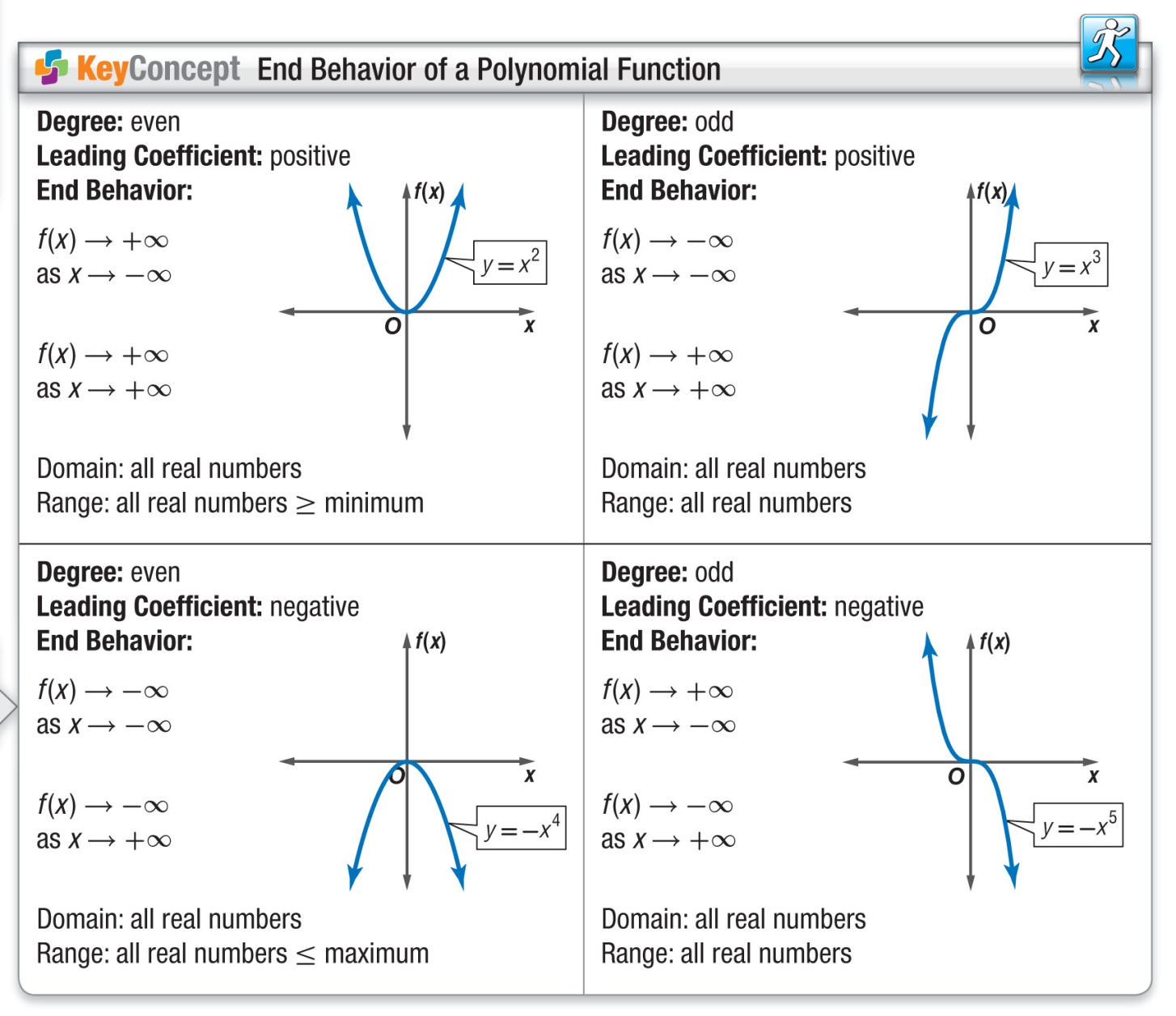 Example 4: Multiple Choice!!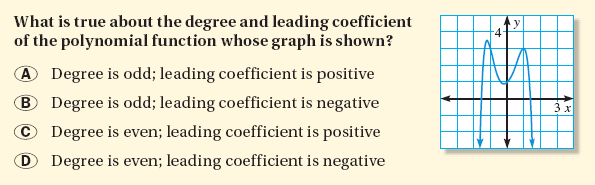 YOU TRY:Use synthetic substitution to evaluate the polynomial function for the given value of x.6.     f (x) = 5x3 + 3x2 – x + 7; x = 2			7.    g (x) = – 2x4 – x3 + 4x – 5; x = – 18.     Describe the degree and leading coefficient of the        polynomial function whose graph is shown.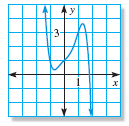 Example 5: Graph Polynomial FunctionsGraph (a)  f (x) = – x3 + x2 + 3x – 3 		and 	 (b)  f (x) = 5 x4 – x3 – 4x2 + 4.Example 6: Solve a Multi-Step ProblemThe energy E (in foot-pounds) in each square foot of a wave is given by the model E = 0.0029s4 where s is the wind speed (in knots). Estimate the wind speed needed to generate a wave with 1000 foot-pounds of energy per square foot.YOU TRY:Graph the polynomial function.9.     f (x) = x4 + 6x2 – 3						10.    f (x) = 2x3 + x2 + x – 1			11.    f (x) = 4 – 2x3KEEP GOING:1. Tell whether the function f(x) =  – 3x3 – 5x –1 + 8  is     a polynomial function. If so, write it in standard     form and state its degree, type, and leading     coefficient.2.  Use synthetic substitution to evaluate                           f(x) = 4x4 – x3 + 3x2 + 5x – 3  when x = – 2  